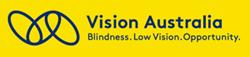 ES7130 Large Gold WatchButton layout:  There are four buttons on this watch as described below, plus the crown knob to change the time of the hands.Top right: In normal time mode; single press announces the time. Press and hold for 2 seconds and the date will be announced.Bottom right: If an alarm time is set pressing this button will announce the set alarm time.  If no alarm is set you will hear ‘Alarm off’. If an Alarm is set you will hear the alarm time. This button also changes the settings whilst in menu mode.Top left: In normal time mode; announces the date, including day, date, month and year.Bottom left: In normal time mode this button turns the Alarm on and off.Holding this button in will activate the menu. Each press of this button while in the menu will  circle through the menu functions;   to change any of the settings after you hear them and the current status of the setting announced press the bottom right button.Menu order;   Chime on/off (Hourly report), Alarm sound setting, Alarm hour setting, Alarm minute setting, Countdown timer on/off, countdown timer hour setting, Count down timer minute setting ,Year setting, Month setting, Date setting, 12 hour time/24 hour time (time style) Time hour setting, Time minute setting,  Single tone beep ( back in normal time mode).If the watch is left idle whilst in the menu mode you will hear a beep and the button will go back to the Alarm on/off mode, unless in the count down timer setting.  If the bottom right button is pressed before the watch has gone back to Alarm on/off mode, the status of the setting the menu is currently in will be changed, i.e. if in ‘Chime on’ setting the chime will then be turned off.Setting the time: Press and hold in the bottom left button to activate the menu, you will hear ‘Chime On or Off’ Press the bottom left button to scroll through the menu until you hear ‘Time hour setting’, use the bottom right button to select the required hour.Use the bottom right button to select the required minute.Time Style: You can select between using the 12 hour or 24 hour clock, which indicates the way the time is spoken   .e. (12 hour clock) 1pm, 2pm, 3pm or (24 hour clock) 13:00, 14:00, 15:00Press and hold in the bottom left button to activate the menu. Press the bottom left button until you hear either: ‘12 hour time’ or ‘24 hours time’.  The announcement indicates the current setting to change this press the bottom right button.Setting the Calendar:To hear the current setting press the top left button, the date will be announced.Press and hold in the bottom left button to activate the menu, you will hear ‘Chime On or Off’ Press the bottom left button to scroll through the menu until you hear ‘Year setting’, use the bottom right button to change the month.Press the bottom left button to scroll through the menu until you hear ‘Month setting’, use the bottom right button to change the month.Press the bottom left button you should hear ‘Date setting’, use the bottom right button to change the date.  You will only hear the date changing i.e. 21st, 22nd, 23rd etc.  The watch will working out the day i.e. Monday, Tuesday etc from the full date information you have set.Hourly Report On/Off:Press and hold in the bottom left button until you hear ‘Chime’ followed the current hourly report setting On/Off.  Press the bottom right button to change the status.Alarm On/Off:1)  Press the bottom left button until you will hear ‘Alarm’ followed by the current alarm setting On/Off, press the button again to change the status.When in normal time mode you can hear the current status of the alarm by pressing the bottom right button, if it is turned off you will hear ‘Alarm Off’, if an alarm is set you will hear the alarm time.Setting an alarm and alarm sound: 1)  Turn the alarm on as above instructions.2)  Press and hold in the bottom left button, until you hear ‘Alarm sound setting’.  Use the bottom right button to scroll through the 3 alarm sounds.3)  Once selected the alarm sound, press the bottom left button, you will hear ‘Alarm hour setting’, use the bottom right button to select the hour you require.)  Once selected press the bottom left button you will hear ‘Alarm minute setting’, use the bottom right button to select the required minutes.When the alarm time is reached and the alarm is sounded press the top left button, the alarm sound will stop and the time will be announced.Countdown Timer:This function allows you to set a countdown timer within a 24 hour period.1)  Press and hold in the bottom left button until you hear ‘Countdown timer ON/Off’.  To change from on to off or vice versa press the top left button.  To hear the current count down timer length of time press the top right button you will hear the current setting.  Note:  if there is already a count down time set you will hear this. 2)  To set a countdown timer, press the bottom left button until you hear ‘Countdown timer hour setting’, use the bottom right button then select the length in hours required.3)  Press the bottom left button until you hear ‘Countdown timer minute setting’, use the bottom right button to select the length in minutes required.  When you are in the Countdown timer hours or minutes, both the top right and top left buttons will now announce the current status of the timer, on/off and length of time left on the count down timer.  Please note when the count down timer is on, you will need to change the menu setting to ‘Normal time mode’, using the bottom left button until you hear ‘The time is…’ followed by the time, otherwise you will not be able to use the date and time announcement buttons as normal in this period.When the count down timer is beeping press the top left button to stop the beeps.The watch uses 1 x CR2025 lithium battery.  When required please return the watch to us and we will replace the batteries, set the watch and return it to you, for a charge of £7.00.